Mål: Lära 《中文好学》Kinesiska kapital1 och 2 .  Material: Lärobok ，tecken kort, Youtube Tidsplan:3 lektioner上课内容 lektionsinnehåll  第一课时: ＫＬ　9:45 －10:25 1) Idag är Carls födelsedag och igår var Minas. Vi sjungar 《祝你生日快乐》(Grattis på födelsedagen) tillsammans2) Kan du dessa nu?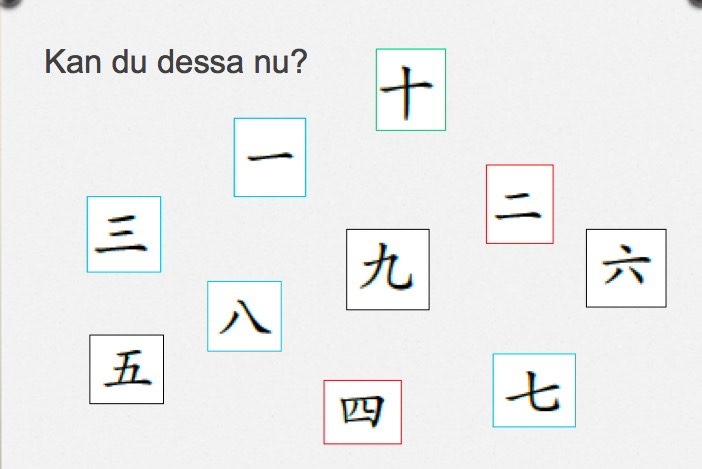 3) Läsa 14 tecknen rì日 sol  http://www.7zzy.com/flash/shizi/2009-02-19/509000.htmlyuè月  måne http://www.7zzy.com/flash/shizi/2009-02-19/509003.htmlshuǐ水 vatten http://www.7zzy.com/flash/shizi/2009-02-19/509009.htmlhuǒ火 eld  http://www.7zzy.com/flash/shizi/2009-02-19/509014.htmlmù木 träd   http://www.7zzy.com/flash/shizi/2009-02-19/509004.htmlhé禾 planta  http://www.7zzy.com/flash/shizi/2009-02-19/508995.htmlshān山 berg   http://www.7zzy.com/flash/shizi/2009-02-19/509024.htmlshí石 sten   http://www.7zzy.com/flash/shizi/2009-02-19/509023.htmltián田  fält http://www.7zzy.com/flash/shizi/2009-02-19/509019.htmltǔ土 jord  http://www.7zzy.com/flash/shizi/2009-02-19/508988.htmlrén人 människa http://www.7zzy.com/flash/shizi/2009-02-19/508973.htmlkǒu口mun  http://www.7zzy.com/flash/shizi/2009-02-19/508984.htmlmù目öga  http://www.7zzy.com/flash/shizi/2009-02-19/509022.htmlmǎ马häst http://www.7zzy.com/flash/shizi/2009-02-19/508797.html第二课时: ＫＬ　10:55 －11:20 1）Läsa och skriva 14 grundläggande ord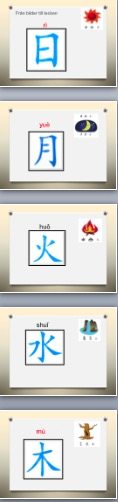 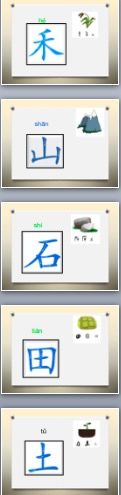 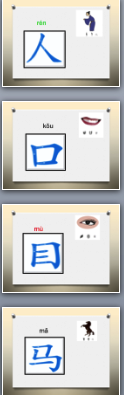 2)   Spela speletTvå studenter spelar tillsammans.  Gissa 14 ord. Om man inte kan läsa, han eller hon ge ordet kortet till sin partner. Vem kan vinna?3) Titta på filmen《巧虎学汉字1》https://www.youtube.com/watch?v=uNpcvjpkgrQ&index=1&list=PLIe7nTcvqD0RthPhJPRekUyhEOz0-FUrh《巧虎学汉字2》https://www.youtube.com/watch?v=qSCXzAt8pdQ&index=2&list=PLIe7nTcvqD0RthPhJPRekUyhEOz0-FUrh第三课时: K L    11:40 -12:15   1）Lära 我是瑞典人 （Wǒ shì ruìdiǎn rén）Jag är svensk.2) 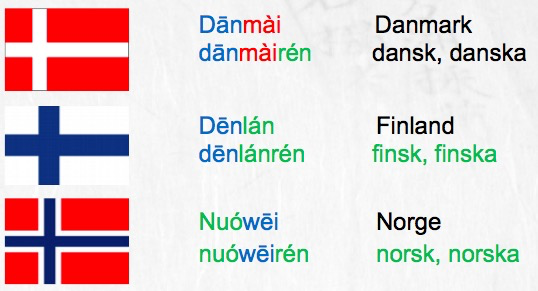 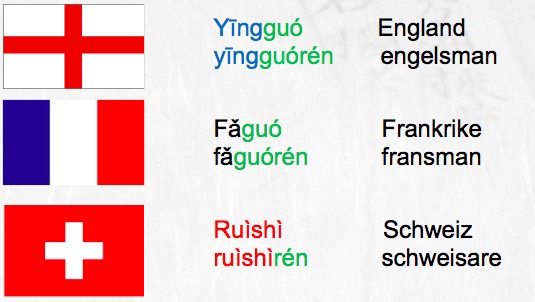 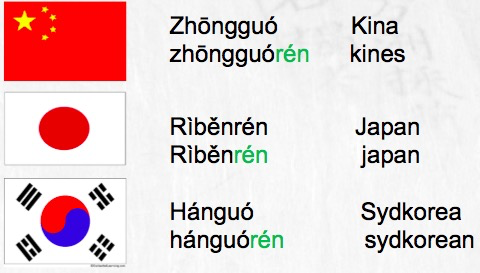 3) Skriv tecknen我 jag  你 du 他 han 好 god Hemläxa:Skriv 我、你、他、好。Skriv varje ord tre gånger  och skick  genom wechat.上课学生Nörvarolistan                              班级KlassDW2-Hanyu教室KlassrumA206老师 LaoshiZhang Laoshi电话Mobil0728727188邮箱地址E-mailsunny.zhang.qing@gmail.com上课日期Datum 2016-10-08学生姓名本周是否到课 närvarande på lektionen  Necole J  LinnJ  David Zhou J  OliverJ  HardaJ  MinaJ  LucasN  Fei FeiJ  NilsN  CarlJ